KOMISJA WSPÓLNARADY GMINY STEGNAKADENCJA   2010 – 2014 24 maja 2012 r.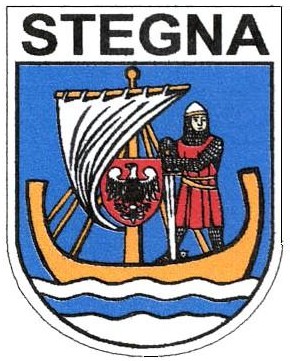 P r o t o k ó łz posiedzenia wspólnych Komisji Rady Gminy Stegnaodbytego w dniu 24 maja 2012 roku.Posiedzenie wspólne rozpoczęło się od spotkania z Komendantem Powiatowej Państwowej Straży Pożarnej w Nowym Dworze Gdańskim bryg. Krzysztofem Ostasz. Tematem spotkania było:1. Zapoznanie z budynkiem i sprzętem Komendy Powiatowej Państwowej Straży Pożarnej.2. Działalność Państwowej Straży Pożarnej i Ochotniczej Straży Pożarnej.3. Krajowy System Ratowniczo Gaśniczy na terenie powiatu i województwa4. Ważne aspekty zarządzania kryzysowego na poziomie powiatu5.Zapoznanie z Powiatowym Stanowiskiem Kierowania i Powiadamiania Centrum Zarządzania Kryzysowego.Dalszą część posiedzenia otworzył i prowadził Wiceprzewodniczący Rady Gminy Pan Piotr Wiatr. W posiedzeniu udział wzięli członkowie komisji wg załączonej listy obecności, na stan 15 radnych obecnych na posiedzeniu 14. Nieobecni: Przewodnicząca Rady Dorota Chojna. Ponadto w posiedzeniu udział wzięli Wójt Gminy Pani Jolanta Kwiatkowska, Sekretarz Pani Elżbieta Zych, Skarbnik Pani Dorota Witkowska.Temat posiedzenia: Zaopiniowanie materiałów na XXI Sesję Rady Gminy. Proponowany porządek obrad: Otwarcie sesji i stwierdzenie prawomocności obrad.Wybór sekretarza obrad.Zatwierdzenie porządku obrad.Przyjęcie protokołu z XX sesji.Interpelacje i zapytania Radnych.Informacje Wójta o pracy w okresie między sesjami.Sprawozdanie z realizacji Programu Współpracy Gminy Stegna w 2011 roku z organizacjami pozarządowymi oraz innymi podmiotami prowadzącymi działalność pożytku publicznegoPrzyjęcie sprawozdania z wykonania budżetu za 2011 rok oraz podjęcie uchwały w sprawie udzielenia absolutorium Wójtowi Gminy Stegna.Podjęcie uchwał w sprawie: zmian budżetu Gminy Stegna na rok 2012 określenia wykazu kąpielisk na terenie Gminy Stegna w roku 2012 określenia trybu i szczegółowych kryteriów oceny wniosków o realizację zadania publicznego w ramach inicjatywy lokalnej wyrażenia zgody na dzierżawę  nieruchomości cz. działek, Nr 1585,  Nr 45/21,  Nr 45/20 położonych w miejscowości Stegna.Odpowiedzi na interpelacje i zapytania radnych.Wolne wnioski i informacje.                                                                                                                             	Wiceprzewodniczący Rady poinformował o piśmie jakie wpłynęło do Rady Gminy od Spółdzielni Socjalnej „PARTNER” w sprawie przekazania nieruchomości zabudowanej w Jantarze przy ul. Gdańskiej 38 na rzecz spółdzielni.Spółdzielnia wnioskuje o przekazanie na własność części nieruchomości zabudowanej po byłej szkole podstawowej w Jantarze wraz z działką. Wiceprzewodniczący dodał, że Radni powinni mieć świadomość, że miałoby to być przekazanie na własność, nie sprzedaż czy dzierżawa i w tym momencie z takim samym wnioskiem mogą zgłosić się inne podmioty. On sam jest za, jeżeli ma się rozwijać ta działalność w dobrym kierunku dla dobra społeczeństwa. 	Radna Brygida Drągowska zapytała jakie jest stanowisko radcy prawnego w tej sprawie.Ad. pkt 4.	Wiceprzewodniczący Rady zapytał czy Radni mają uwagi do  protokołu z XX sesji.Uwag nie zgłoszono.	Radny Wojciech Pękala po konsultacji z radca prawnym Panem Marcinem Łopacińskim poinformował, że w związku z tym, iż przedmiotowe pismo otrzymał dnia dzisiejszego nie był w stanie się z nim zapoznać i udzieli odpowiedzi w poniedziałek. 	Radna Anna Ocipka powiedziała, że według niej już po wcześniejszej rozmowie Rada jest za przychyleniem się do tego wniosku z tym, że niezbędne jest zasięgnięcie opinii prawnej.	Pan Ryszard Fidut Prezes Zarządu Spółdzielni Socjalnej „PARNTER” przedstawił uzasadnienie wniosku spółdzielni. Spółdzielnia podpisała umowę z Agencją Restrukturyzacji i Modernizacji Rolnictwa na dofinansowanie w 50% adaptacji pomieszczeń na pralnię wodną. Termin rozliczenia przypada na koniec lipca. Pozostałe koszty spółdzielnia musi pokryć z kosztów własnych. Brak majątku własnego w formie nieruchomości bardzo utrudnia ubieganie się o środki finansowe na inwestycje. Zapewnił, że gwarantuje iż w dalszym ciągu w tych pomieszczeniach prowadzone byłyby przez Stowarzyszenie „DAR” Warsztaty Terapii Zajęciowej, gdyż osoby niepełnosprawne biorące w nich udział znajduję zatrudnienie w spółdzielni co stanowi kolejny etap rehabilitacji zawodowej osób niepełnosprawnych.           W drugiej części budynku  znajdowałaby się siedziba spółdzielni, a wynajmowane obecnie na ten cel pomieszczenia na terenie oczyszczalni zostałyby zwolnione na inne potrzeby gminy. W przypadku decyzji pozytywnej proponuje się następujące zapisy w akcie notarialnym:	1. w przypadku likwidacji spółdzielni nieruchomość powrotnie przekazana zostanie do gminy Stegna	2. w nieruchomości tej nadal prowadzona będzie rehabilitacji społeczno – zawodowa osób niepełnosprawnych i wykluczonych społeczniePrzedstawił dokumentację dotyczącą planu ogólnego pralni. W okresie posezonowym miałoby znaleźć 5-6 osób, natomiast w okresie od maja do września 11-20. Na terenie pasa nadmorskiego takiego zakładu nie ma. Prosi o możliwi szybką decyzję w tej sprawie.	Wiceprzewodniczący Rady Piotr Wiatr powiedział, że rozumie pośpiech jakim kieruje się Pan Fidut, ale bez opinii radcy prawnego Rada nie może podjąć wiążącej decyzji.	Wiceprzewodniczący Rady zapytał czy o dofinansowanie wystąpiono jako stowarzyszenie czy jako spółdzielnia.	Pan Ryszard Fidut odpowiedział, że jako spółdzielnia natomiast stowarzyszenie jest jej członkiem.	Wiceprzewodniczący Rady zapytał czy podana została wartość zabezpieczenia.Pan Ryszard Fidut powiedział, że bank dokona sam wyceny nieruchomości.	Wiceprzewodniczący Rady zwracając się do Pani Sekretarz zapytał czy w przypadku pozytywnej opinii w tej sprawie będzie możliwość przygotowania uchwały, aby móc wprowadzić ją do porządku obrad najbliższej sesji.Pani Sekretarz powiedziała, że przekaże radcy prawnemu informację iż w przypadku pozytywnej opinii prawnej odrazy została przygotowana uchwała w tej sprawie.	Wiceprzewodniczący Rady zapewnił, że jeżeli opinia będzie pozytywna Rada postara się załatwić sprawę również pozytywnie. Podziękował Panu Ryszardowi Fidut za udział w posiedzeniu.	Wiceprzewodniczący Rady pismo Urzędu Morskiego w Gdyni w sprawie wyrażenia opinii w sprawie sprzedaży prawa użytkowania wieczystego na rzecz osób fizycznych zabudowanej nieruchomości gruntowej nr 1/5 położonej na obszarze morskiej przystani Jantar. 	Pani Wójt powiedziała, że 9 czerwca 2011 r. Rada Gminy podjęła uchwałę w sprawie rezygnacji z prawa pierwokupu nieruchomości zabudowanej działki grunty Nr 1/5 położonej w miejscowości Jantar, wiec jej obowiązkiem jest poinformowanie o kolejnych działaniach.	Wiceprzewodniczący Rady Piotr Wiatr zapytał czy Pani Wójt posiada stanowisko Urzędu Morskiego w tej sprawie, o które wnosi Ministerstwo Transportu, Budownictwa i Gospodarki Morskiej.Pani Wójt odpowiedziała, że nie. 	Pan Zbigniew Pyra przedstawiciel Spółdzielni „Żagiel” powiedział, że w zeszłym roku należało uregulować sądownie sprawę z dzierżawcami. Doszło do ugody w tej sprawie. Popełniony został błąd przy pierwszym wykupie, dlatego sprawa toczy się tak długo. Podpieraliśmy uchwałą Rady Gminy. Obecnie ministerstwo ponownie występuje do wszystkich instytucji. 	Radny Wojciech Pękala zapytał Pana Pyrę czy Urząd Morski wystawił już swoją opinię.Pan Zbigniew Pyra odpowiedział, że na chwile obecną nie ma takiej wiedzy.	Wójt Gminy Jolanta Kwiatkowska powiedziała, że Rada Gminy podjęła już decyzję w tej sprawie. Ministerstwo występuje do Urzędu Morskiego, Starostwa Powiatowego oraz do gminy z zapytaniem czy któraś z tych instytucji będzie chciała wykupić ten teren.	Pan Zbigniew Pyra powiedział, że nie posiada jeszcze żadnej z tych opinii. Umowę podpisuje się trzy razy. W momencie podpisania pierwszej umowy dostarczone zostały dokumenty wystawione w zeszłym roku. Procedury są takie, że ministerstwo występuje ponownie. Dodał, że kolejność wykupu jest następująca Starostwo, Urząd Morski i na końcu może teren wykupić Gmina. Dlaczego kolejność została zmieniona nie potrafi odpowiedzieć.	Wójt powiedziała, że uchwała Rady Gminy w tej sprawie jest już podjęta i przedstawia ją z tego względu, aby nie doszło do spekulacji.	Pan Zbigniew Pyra powiedział, że wykupić ten teren chcą wyłącznie pracownicy spółdzielni, nikt z zewnątrz.Więcej pytań w tej sprawie nie zgłoszono.	Wiceprzewodniczący Rady odczytał pismo Fundacji im. Stefana Batorego dotyczące prośby o podjęcie współpracy ze Stowarzyszeniem Wspierania Rozwoju „Aktywni Razem” w ramach akcji Masz Głos, Masz Wybór.	Radna Brygida Dragowska poinformowała, że jest członkiem tego stowarzyszania i to ona była na szkoleniu i warsztatach w tej sprawie. Głównym założeniem akcji jest zainteresowanie mieszkańców tym co dzieje się w gminie. Stowarzyszenie realizuje zadanie Dostępne Sesje Rady, którego celem jest promowanie sesji, np. zamieszczanie relacji z sesji w formie pliku mp3, informowanie mieszkańców o ich prawie do udziału w sesjach i zabraniu głosu. Jest pomysł ujednolicenia adresów mailowych radnych. W ramach tego programu wydawany będzie biuletyn w formie elektronicznej zawierający główne informacje dotyczące sesji Rady Gminy Stegna. Stowarzyszenie wystąpi do Rady o podpisanie porozumienia w tej sprawie. Ad. pkt 7.	Do sprawozdania z realizacji Programu Współpracy Gminy Stegna w 2011 roku z organizacjami pozarządowymi oraz innymi podmiotami prowadzącymi działalność pożytku publicznego radni uwag nie zgłosili.Ad. pkt 8.	Wiceprzewodniczący Rady zapytał czy są pytanie dotyczące punktu „Przyjęcie sprawozdania z wykonania budżetu za 2011 rok oraz podjęcie uchwały w sprawie udzielenia absolutorium Wójtowi Gminy Stegna” bądź do opinii poszczególnych komisji w tej sprawie.	Radna Brygida Drągowska Przewodnicząca Komisji Rewizyjnej poinformowała, że kontaktowała się z Regionalna Izbą Obrachunkową w sprawie opinii o wniosku komisji w sprawie udzielenia absolutorium. Otrzymała informacje iż jest ona pozytywna.Uwag do pkt 8 nie zgłoszono.	Radny Mirosław Wojtkowski zwrócił uwagę na to, że poszczególne komisje zauważyły, iż rośnie wysokość zaległości w opłacaniu podatków, są to przeważnie duże firmy. Zapytał co zamierza się z tym zrobić, aby poprawić ściągalność podatków.	Pani Wójt odpowiedziała, że sprawy toczą się w sądzie bądź w Samorządowym Kolegium Odwoławczym. Podjęte zostały działania odnośnie podatku od nieruchomości. Weryfikowane są dane z deklaracji podatkowej z danymi znajdującymi się w Starostwie. 	Pani Sekretarz powiedziała, że zmiany zostały wykonane również w Starostwie odnośnie klasyfikacji gruntów. W wyniku tego do urzędu trafiło bardzo dużo zmian. 	Radna Krystyna Witkowska zapytała na jakiej podstawie dokonane zostały zmiany klasyfikacji. 	Kierownik Referatu Podatków i Opłat Lokalnych Pani Renata Staroń powiedziała, że Starostwo nie powiadamia gminy na podstawie jakich kryteriów zmieniane są powierzchnie gruntów. Z tego co wie ma znaczenie utwardzenie gruntu, budynki gospodarcze, garaże.       Co do zasadności wyłączenia gruntów należy pytać w Starostwie. Odnośnie ściągalności powiedziała, że problem zaczyna się od złożenia deklaracji a mianowicie od jej niezłożenia. Następnie wystawiana jest decyzja określająca od tej decyzji rozpoczynają się odwołania. Sprawa trafia do SKO i tam potrafi się ciągnąc 9 miesięcy i powyżej. W przypadku utrzymania decyzji w mocy wystawiany jest tytuł wykonawczy i ponowne odwołanie. W kolejności odwołania trafiają do sądu.	Wiceprzewodniczący Rady zapytał czy dużo jest takich firm.Pani Renata Staroń odpowiedziała, że wystarczą 3-4, których podatek roczny wynosi około 100 tyś zł. 		Radna Krystyna Witkowska powiedziała, że na podstawie sprawozdania zaległości z tytułu nie wpłacenie podatku od nieruchomości na dzień 31 grudnia 2011 r. wynosi 1.286.033,89 zł. 	Wiceprzewodniczący Rady zapytał czy są to cały czas te same przedsiębiorstwa, czy dochodzą nowe.Pani Sekretarz odpowiedziała, że dochodzą nowe. Cały czas podejmowane są działania, aby odzyskać należności i nie dopuścić do tego, aby sprawa uległa przedawnieniu. 	Radny Mirosław Wojtkowski zapytał czy gminy nie może zlecić ściągalności podatków w takich przypadkach firmie zewnętrznej, która takim działaniem się zajmuje. 	Pani Wójt powiedziała, że aby ściągnąć podatek od kogoś kto się odwołuje musi zapaść w tej sprawie wyrok sądowy. Egzekwować możemy wówczas, gdy podatnik nie ma już żadnej drogi odwołania. 	Pani Sekretarz dodała, że gmina nie może zlecić procedury postępowania podatkowego, jeżeli chodzi o postępowanie egzekucyjne reguluje to ustawa. Gmina postępowania egzekucyjnego nie prowadzi, prowadzi je Urząd Skarbowy. Są to organy powołane w ordynacji podatkowej. 	Wiceprzewodniczący Rady zapytał jaka jest kwota zwolnień z podatku.Pani Renata Staroń odpowiedziała, że zwolnień nie ma, występują ewentualne umorzenia, których kwota roczna nie przekroczyła 400 zł.	Pani Sekretarz powiedziała, że umorzenie czy też rozłożenie na raty jest to tzw. pomoc publiczna i każdy podatnik musi wykazać na podstawie dokumentów, które musi złożyć, że nie jest w stanie opłacić tego podatku.	Wójt Gminy Pani Jolanta Kwiatkowska powiedziała, że bardzo często wyraża zgodę na przesunięcie terminu płatności podatku, natomiast nie wyraża zgody na umorzenie.           W przypadkach zaległości są one ewentualnie rozkładane na raty w uzgodnieniu z pracownikami łącznie z odsetkami.   Więcej uwag Radni nie zgłosili.Ad. pkt 9.1.	Wiceprzewodniczący Rady poprosił o wyjaśnienie punktu uzasadnienia do projektu uchwały „zwrot dotacji oraz płatności wykorzystanych niezgodnie z przeznaczeniem lub wykorzystanych z naruszeniem procedur, zgodnie z protokołem pokontrolnym GOPS w Stegnie – 17 993 zł”.	Pani Wójt odpowiedziała, że GOPS realizował projekt „Pomocna dłoń”.                     Po zakończeniu jego realizacji odbyła się kontrola, która wykazała nieprawidłowości. Środki wydatkowane były w taki sposób w jaki powinny być. Przeliczeniem kwoty dofinansowania jest stan euro wskazywany przez Narodowy Bank Polski. Wzięto inny przelicznik niezgodny z NBP, który spowodował, że inaczej wyglądał przelicznik dofinansowania. W związku z tym powstała różnica w kwotach, która jest kosztem niekwalifikowanym, który trzeba pokryć. 	Skarbnik Gminy Pani Dorota Witkowska dodała, że jest to 25% dotacji.	Wiceprzewodniczący Rady zapytał czy w związku z powyższym zostaną wyciągnięte konsekwencje.Pani Wójt odpowiedziała, że ma nadzieję, że zostaną, ponieważ jest to wynikiem tego iż zawinił pracownik Gminnego Ośrodka Kultury.	Wiceprzewodniczący Rady Piotr Wiatr zapytał o punkt pokrycie zwiększonych kosztów związanych z wysyłką listów poleconych zawierających decyzje oraz odpisem na ZFŚS w GOPS w Stegnie, o – 5 306 zł.Pani Skarbnik odpowiedziała, że każda decyzja przy funduszu alimentacyjnym musi być wysłana listem poleconym za zwrotnym potwierdzeniem odbioru, jeden taki list to kwota 5,65zł. 	Wiceprzewodniczący zapytał czy taki list wysyłany jest do jednej rodziny czy jednej osoby.Pani Skarbnik odpowiedziała, że do jednej osoby.Pani Sekretarz odpowiedziała, że w stosunku do jednej osoby w ciągu roku może być 3-5 takich listów, jedno postępowanie mogą to być dwa listy.Pani Skarbnik dodała, że koszt takiej wysyłki poprzez Gońca Żuławskiego to 4,20zł , natomiast poza teren gminy czy powiaty nie dostarcza przesyłek listowych. 	Wiceprzewodniczący Rady zapytał o punkt dotację celową z budżetu na finansowanie lub dofinansowanie zadań zleconych do realizacji stowarzyszeniom - 36 000 zł.	Pani Skarbnik wyjaśniła, że jest to zmiana klasyfikacji. Zadanie było zaksięgowane do usługach, natomiast powinno być jako dotacja, ponieważ w ten sposób zostaną przekazane środki.Więcej uwag Radni nie zgłosili.Ad. pkt. 9.2	Pani Wójt powiedziała, że, kąpieliska wyznaczone są w taki sam sposób jak w roku ubiegłym. W związku z wnioskiem gestorów bazy noclegowej zmieniono czas ich funkcjonowania. 	Uwag do projektu uchwały w sprawie określenia wykazu kąpielisk na terenie Gminy Stegna w roku 2012 nie zgłoszono.Ad. pkt 9.3.	Pani Wójt powiedziała, że ustawa o działalności pożytku publicznego i wolontariacie daje możliwość, iż mieszkańcy w ramach inicjatywy lokalnej mogą zgłosić jakieś działanie i w ramach posiadanych środków w trybie bez konkursowym będzie można przyznać te środki.  Uwag do projektu uchwały w sprawie określenia trybu i szczegółowych kryteriów oceny wniosków o realizację zadania publicznego w ramach inicjatywy lokalnej radni nie zgłosili.Ad. pkt. 9.4	Radny Wojciech Pękala zapytał dlaczego dzierżawa tych działek na okres 13 lat.Pani Wójt odpowiedziała, że proponuje taki okres dzierżawy, aby wyrównać tę dzierżawę z dzierżawą działki na, której zlokalizowane są budynki Stowarzyszenia Centrum Usług Przyplażowych. 	Wiceprzewodniczący Rady zapytał dlaczego nie są te nieruchomości wystawiane w przetargu. Pani Wójt odpowiedziała,  że środek pomiędzy tymi działkami zagospodarowany jest przez Stowarzyszenie. Generalnie działki te zajęte są przez stowarzyszenie na podstawie umów zawartych z poprzednim Wójtem. W zeszłym roku teren ten został również wydzierżawiony na dwa miesiące. Uważa, że jeżeli umowa na jeden teren kończy się w 2025 roku, a i tak działki znajdujące się w uchwale są przez nich zagospodarowane to powinno się wyrównać termin tych dzierżaw. Uważa, że jest to za wąski pasek ziemi, aby wystawiać go w przetargu.	Radna Krystyna Witkowska zapytała jaka jest to powierzchnia.	Wiceprzewodniczący Rady zapytał jak wyglądały poprzednie umowy dzierżawy na ten teren	Pani Wójt odpowiedziała, że musiałaby to sprawdzić.	Radny Wojciech Pękala powiedział, że komisja rewizyjna przeprowadzała kontrolę tych dzierżaw i były to krótkoterminowe dzierżawy 2- 3 miesięczne.	Pan Krzysztof Hildebrand pracownik Urzędu Gminy powiedział, że według niego działki są za małe na stworzenie samodzielnego parkingu. Poprzednie dzierżawy były zawierane na okres wakacyjny co roku. Kwota dzierżawy w roku ubiegłym za sezon letni wynosiła 17.424 zł netto, 21.431 zł brutto.	Wiceprzewodniczący Rady zapytał czy są jeszcze jakieś pytania do omawianego projektu uchwały.	Radni więcej pytań nie zgłosili.  Ad. pkt 11	Pani Wójt poinformowała, że wyłączone zostaną co drugie lampy w miejscowościach, w tych miejscach, w których są one gęsto rozmieszczone. Zostanie to zweryfikowane przez pracownika wraz z sołtysami. W miejscowościach południowych lampy wyłączane będą w od godz. 24.00 do godz. 4.00. Działanie takie podyktowane jest szukaniem oszczędności, ponieważ zimą grozi całkowite wyłączenie świateł.	Pani Skarbnik powiedziała, że lampy paliły się będą od momentu zachodu słońca do godz. 24, tam gdzie nie ma ruchu. Natomiast gdzie panuje ruch turystyczny będzie inaczej. Dodała, że przy takiej wersji oszczędności będą rzędu 20%.	Wiceprzewodniczący Rady zaproponował, aby z oszczędności zakupić lampki świąteczne.Skarbnik powiedziała, że do marca tego roku na oświetlenie wydanych zostało 240 tyś zł przy budżecie 240 tyś zł na rok, tylko dlatego, że w roku ubiegłym nie byliśmy obciążani za energię z powodu zmian umowy.  Z oszczędności zostaną zapłacone kolejne faktury. 	Wiceprzewodniczący Rady powiedział, że z tego co przekazano Radzie to umowa na energię elektryczną była taka, że bez względu na to czy lampy się palą czy też nie gmina ponosi koszty, czy zaistniały jakieś zmiany.Pani Skarbnik powiedziała, że umowa taka dotyczyła konserwacji. Faktury za dostawę energii na podstawie obecnej umowy są przedkładane na podstawie odczytu liczników. 	Wiceprzewodniczący Rady Piotr Wiatr odczytał pismo Departamentu Ochrony Zabytków informujące o udzielonej dotacji przeznaczonej na pokrycie kosztów zadania pn. „Drewnica, gburski dom holenderski (XIXw.): kontynuacja kompleksowych prac budowlano – konserwatorskich na rzecz Pani Agnieszki Canals-Wąsik.	Pani Wójt poinformowała, że obecnie układane są nowe przejazdy kolejowe, klejone są dziury w drogach w ramach dostępnych środków. 	Wiceprzewodniczący Rady Pan Piotr Wiatr powiedział, że uważa, iż działki o których mowa w projekcie uchwały w sprawie wyrażenia zgody na dzierżawę  nieruchomości cz. działek, Nr 1585,  Nr 45/21,  Nr 45/20 położonych w miejscowości Stegna, powinny być wystawione w drodze przetargu. Być może chętni się zmobilizują i kwota będzie dużo wyższa tak jak miało to miejsce z dzierżawą parkingu w Jantarze. 	Radna Brygida Drągowska powiedziała, że należałoby sprawdzić jak to wygląda wizualnie. 	Pani Wójt powiedziała, że do tej pory łączna wartość odbytych przetargów na działalność w sezonie letnim to 120 tyś zł. Potencjalni przedsiębiorcy czekają, ponieważ liczą na to iż ceny działek zostaną obniżone, nie ma zamiaru tego robić. Odbył się również przetarg na organizację prywatnej plaży, w którym wystawiona kwota do przetargu wynosiła 10,46 zł za metr, nikt do niego przystąpił. Stawka ta jest minimalną podaną w zarządzeniu.	Wiceprzewodniczący Rady zapytał o sprawę firmy z Sopotu, która żąda zwrócenia kwoty 47 tyś zł.	Pani Wójt odpowiedziała, że sprawa trafiła do prokuratury i została oddalona. Obecnie złożona została przez gminę skarga do sądu, ponieważ uważa, że powinna być ona oddalona. Firma nadal rości sobie należności. Jeżeli otrzymamy wyrok sądowy nie będzie innej możliwości jak zapłacić, ale uważa, że nie powinno tak być. 	Radny Wojciech Pękala zapytał czy zakończona została inwentaryzacja prac termomodernizacyjnych w szkołach.Pani Wójt odpowiedziała, że inwentaryzacja się zakończyła natomiast nie ma jeszcze wszystkich protokołów. Zinwentaryzowane zostały również występujące usterki.                  W momencie ich podpisania będzie można przygotowywać się do nowych przetargów.	Radny Zbigniew Grudzień zapytał co dalej z umową partnerską odnośnie pomostów w Chełmku Osadzie.Pani Wójt odpowiedziała, że cały czas o niej pamięta, ale na chwilę obecną nie ma środków. Poczekamy na efekty wszystkich przetargów.	Radny Mirosław Wojtkowski poruszył problem wykaszania rowów, chociażby w miejscach często uczęszczanych oraz usprawnienia zbierania śmieci. Dodał, że nie może tak być, że worki z pozbieranymi przez pracowników śmieciami pozostają przy drogach przez weekend i są widoczne dla wszystkich przejeżdżających. Należałoby usprawnić ich odbiór.	Pani Wójt odpowiedziała, że jeżeli chodzi o wykaszanie rowów  ma się rozpocząć od poniedziałku. Odnośnie zbierania śmieci odbyła się rozmowa ze Starostą i zadeklarowała, że pracownicy gminni będą zbierać te śmieci, a odebranie będzie leżało po stronie starostwa. Uzyskała odpowiedź, że starostwo nie jest w stanie tego odbierać, ewentualnie raz na kwartał. Gmina nie jest w stanie odbierać tych śmieci we własnym zakresie.	Radny Mirosław Wojtkowski zaproponował, aby zbiórka odbywała się w okresie zadeklarowanego odbioru tych śmieci.	Radny Wiesław Matusak powiedział, że uważa iż gmina nie powinna wykonywać zadań za powiat. Sprawę należy poruszyć na posiedzeniu sesji Rady Powiatu. Proponuje wystosować wniosek w tej sprawie.	Radny Wojciech Pękala zwrócił się z wnioskiem, aby obniżyć studnie na odcinku drogi łączącej ulice Lipową i Morską w Stegnie.  	W związku z wyczerpaniem porządku obrad Wiceprzewodniczący Rady zakończył posiedzenie wspólne Komisji Rady Gminy Stegna.Protokołowała:Małgorzata Furman 